Massachusetts Department of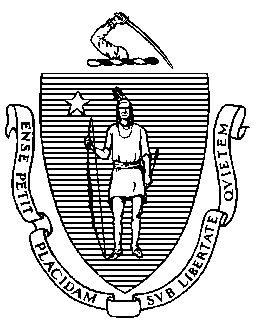 Elementary and Secondary Education75 Pleasant Street, Malden, Massachusetts 02148-4906 	       Telephone: (781) 338-3000                                                                                                                 TTY: N.E.T. Relay 1-800-439-2370MEMORANDUM_____________________________________________________________________________________________________________________Jeffrey C. RileyCommissionerTo:Members of the Board of Elementary and Secondary EducationFrom:	Jeffrey C. Riley, CommissionerDate:	February 12, 2021Subject:Grant Packages for the Board of Elementary and Secondary Education (February)Pursuant to the authority given to me by the Board of Elementary and Secondary Education at its October 21, 2008 meeting, I approved the following competitive grants.Pursuant to the authority given to me by the Board of Elementary and Secondary Education at its October 21, 2008 meeting, I approved the following competitive grants.Pursuant to the authority given to me by the Board of Elementary and Secondary Education at its October 21, 2008 meeting, I approved the following competitive grants.Pursuant to the authority given to me by the Board of Elementary and Secondary Education at its October 21, 2008 meeting, I approved the following competitive grants.FUND CODEGRANT PROGRAMNUMBER OFPROPOSALS APPROVEDAMOUNT414AEducator Preparation for High School Students1$58,895425Massachusetts Work Immersion Network (MassWIN)5$70,000794Hate Crimes Prevention9$400,000TOTAL 15$528,895NAME OF GRANT PROGRAM:   Educator Preparation for High School StudentsEducator Preparation for High School StudentsFUND CODE: 414-AFUNDS ALLOCATED:     $60,000 (Federal)$60,000 (Federal)$60,000 (Federal)FUNDS REQUESTED:$58,895$58,895$58,895PURPOSE: The funding will award a grant recipient the ability to provide a teacher preparation program geared towards secondary students. The award recipient will support the launch of education internships, coordinate opportunities for networking, develop and curate resources, collaborate with MassHire Workforce boards to prepare students for careers in education and develop the educator pipeline in MA. PURPOSE: The funding will award a grant recipient the ability to provide a teacher preparation program geared towards secondary students. The award recipient will support the launch of education internships, coordinate opportunities for networking, develop and curate resources, collaborate with MassHire Workforce boards to prepare students for careers in education and develop the educator pipeline in MA. PURPOSE: The funding will award a grant recipient the ability to provide a teacher preparation program geared towards secondary students. The award recipient will support the launch of education internships, coordinate opportunities for networking, develop and curate resources, collaborate with MassHire Workforce boards to prepare students for careers in education and develop the educator pipeline in MA. PURPOSE: The funding will award a grant recipient the ability to provide a teacher preparation program geared towards secondary students. The award recipient will support the launch of education internships, coordinate opportunities for networking, develop and curate resources, collaborate with MassHire Workforce boards to prepare students for careers in education and develop the educator pipeline in MA. NUMBER OF PROPOSALS RECEIVED:NUMBER OF PROPOSALS RECEIVED:11NUMBER OF PROPOSALS RECOMMENDED:NUMBER OF PROPOSALS RECOMMENDED:11NUMBER OF PROPOSALS NOT RECOMMENDED:NUMBER OF PROPOSALS NOT RECOMMENDED:00RESULT OF FUNDING: The applicant will receive funding to provide services to students across MA for education professional development. This includes professional development on instructional support techniques, anti-bias concepts, and reflective practice. DESE received one application for this grant. RESULT OF FUNDING: The applicant will receive funding to provide services to students across MA for education professional development. This includes professional development on instructional support techniques, anti-bias concepts, and reflective practice. DESE received one application for this grant. RESULT OF FUNDING: The applicant will receive funding to provide services to students across MA for education professional development. This includes professional development on instructional support techniques, anti-bias concepts, and reflective practice. DESE received one application for this grant. RESULT OF FUNDING: The applicant will receive funding to provide services to students across MA for education professional development. This includes professional development on instructional support techniques, anti-bias concepts, and reflective practice. DESE received one application for this grant. RECIPIENTSAMOUNTSPDK International, Inc.$58,895TOTAL FEDERAL FUNDS$58,895NAME OF GRANT PROGRAM:   Massachusetts Work Immersion Network (MassWIN)Massachusetts Work Immersion Network (MassWIN)FUND CODE: 425FUNDS ALLOCATED:     $70,000 Trust    $70,000 Trust    $70,000 Trust    FUNDS REQUESTED:$85,000$85,000$85,000PURPOSE: The purpose of this grant, funded by American Student Assistance, is to help bring Work-Based Learning to scale through the Massachusetts Work Immersion Network (MassWIN). MassWIN will provide training and support to educators in designated Innovation Pathway and Chapter 74 programs to offer technology-facilitated virtual or in-person work-based learning via a pilot that will run in 2021. PURPOSE: The purpose of this grant, funded by American Student Assistance, is to help bring Work-Based Learning to scale through the Massachusetts Work Immersion Network (MassWIN). MassWIN will provide training and support to educators in designated Innovation Pathway and Chapter 74 programs to offer technology-facilitated virtual or in-person work-based learning via a pilot that will run in 2021. PURPOSE: The purpose of this grant, funded by American Student Assistance, is to help bring Work-Based Learning to scale through the Massachusetts Work Immersion Network (MassWIN). MassWIN will provide training and support to educators in designated Innovation Pathway and Chapter 74 programs to offer technology-facilitated virtual or in-person work-based learning via a pilot that will run in 2021. PURPOSE: The purpose of this grant, funded by American Student Assistance, is to help bring Work-Based Learning to scale through the Massachusetts Work Immersion Network (MassWIN). MassWIN will provide training and support to educators in designated Innovation Pathway and Chapter 74 programs to offer technology-facilitated virtual or in-person work-based learning via a pilot that will run in 2021. NUMBER OF PROPOSALS RECEIVED:  NUMBER OF PROPOSALS RECEIVED:  66NUMBER OF PROPOSALS RECOMMENDED:NUMBER OF PROPOSALS RECOMMENDED:55NUMBER OF PROPOSALS NOT RECOMMENDED:  NUMBER OF PROPOSALS NOT RECOMMENDED:  11RESULT OF FUNDING: Five (5) schools will receive funding to stipend educators to participate in training and professional development to offer technology-facilitated virtual or in-person work-based learning.RESULT OF FUNDING: Five (5) schools will receive funding to stipend educators to participate in training and professional development to offer technology-facilitated virtual or in-person work-based learning.RESULT OF FUNDING: Five (5) schools will receive funding to stipend educators to participate in training and professional development to offer technology-facilitated virtual or in-person work-based learning.RESULT OF FUNDING: Five (5) schools will receive funding to stipend educators to participate in training and professional development to offer technology-facilitated virtual or in-person work-based learning.RECIPIENTSAMOUNTSBrockton Public Schools (Brockton High School)$15,000Greater Fall River Vocational SD (Diman Regional Vocational Technical High School)$10,000Everett Public Schools (Everett High School)$15,000Boston Public Schools (Madison Park Vocational Technical High School)$15,000South Shore Regional Vocational Technical High School$15,000TOTAL TRUST FUNDS$70,000NAME OF GRANT PROGRAM:   Hate Crimes PreventionHate Crimes PreventionFUND CODE: 794FUNDS ALLOCATED:     $400,000 (State)$400,000 (State)$400,000 (State)FUNDS REQUESTED:$534,335 $534,335 $534,335 PURPOSE: The purpose of this competitive state-funded grant is to support the implementation of programs designed to prevent hate crimes and incidences of bias in public schools as defined under M.G.L. Chapter 22C, Section 32.PURPOSE: The purpose of this competitive state-funded grant is to support the implementation of programs designed to prevent hate crimes and incidences of bias in public schools as defined under M.G.L. Chapter 22C, Section 32.PURPOSE: The purpose of this competitive state-funded grant is to support the implementation of programs designed to prevent hate crimes and incidences of bias in public schools as defined under M.G.L. Chapter 22C, Section 32.PURPOSE: The purpose of this competitive state-funded grant is to support the implementation of programs designed to prevent hate crimes and incidences of bias in public schools as defined under M.G.L. Chapter 22C, Section 32.NUMBER OF PROPOSALS RECEIVED: NUMBER OF PROPOSALS RECEIVED: 1313NUMBER OF PROPOSALS RECOMMENDED: NUMBER OF PROPOSALS RECOMMENDED: 99NUMBER OF PROPOSALS NOT RECOMMENDED: NUMBER OF PROPOSALS NOT RECOMMENDED: 44RESULT OF FUNDING: Nine (9) school districts, including one charter school district, will receive funding to establish or expand programs designed to prevent hate crimes and incidences of bias in selected schools. These efforts will include collaborations with local organizations including local human rights organizations that have ongoing local relationships and expertise in promoting equity, building positive school climate, preventing hate crimes and addressing bias-motivated incidents. RESULT OF FUNDING: Nine (9) school districts, including one charter school district, will receive funding to establish or expand programs designed to prevent hate crimes and incidences of bias in selected schools. These efforts will include collaborations with local organizations including local human rights organizations that have ongoing local relationships and expertise in promoting equity, building positive school climate, preventing hate crimes and addressing bias-motivated incidents. RESULT OF FUNDING: Nine (9) school districts, including one charter school district, will receive funding to establish or expand programs designed to prevent hate crimes and incidences of bias in selected schools. These efforts will include collaborations with local organizations including local human rights organizations that have ongoing local relationships and expertise in promoting equity, building positive school climate, preventing hate crimes and addressing bias-motivated incidents. RESULT OF FUNDING: Nine (9) school districts, including one charter school district, will receive funding to establish or expand programs designed to prevent hate crimes and incidences of bias in selected schools. These efforts will include collaborations with local organizations including local human rights organizations that have ongoing local relationships and expertise in promoting equity, building positive school climate, preventing hate crimes and addressing bias-motivated incidents. RECIPIENTSAMOUNTSAndover Public Schools$55,322Boston Collegiate Charter School$55,322Central Berkshire Regional School District$33,422Essex North Shore Agricultural and Technical School District$55,322Framingham Public Schools$55,322Groton-Dunstable Regional School District$38,822Malden Public Schools$35,822Old Rochester Regional School District$15,324Wellesley Public Schools$55,322TOTAL STATE FUNDS$400,000